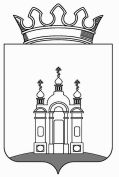 ЗЕМСКОЕ СОБРАНИЕ  ДОБРЯНСКОГО МУНИЦИПАЛЬНОГО РАЙОНА РЕШЕНИЕО бюджете Добрянского муниципального района на 2018 год и на плановый период 2019-2020 годовВ соответствии с частью 2 пункта 1 статьи 25 Устава Добрянского муниципального района, Земское Собрание Добрянского муниципального района РЕШАЕТ:Статья 1. Основные характеристики бюджета Добрянского муниципального района на 2018 год и на плановый период 2019-2020 годов Утвердить основные характеристики бюджета Добрянского муниципального района на 2018 год:прогнозируемый общий объем доходов бюджета Добрянского муниципального района в сумме 1 177 104,6 тыс. рублей;общий объем расходов бюджета Добрянского муниципального района в сумме 1 177 104,6 тыс. рублей; дефицит бюджета Добрянского муниципального района в сумме 0,0 тыс. рублей.Утвердить основные характеристики бюджета Добрянского муниципального района на 2019 год и на 2020 год: прогнозируемый общий объем доходов бюджета Добрянского муниципального района на 2019 год в сумме 1 171 765,8 тыс. рублей и на 2020   год в сумме 1 181 857,6 тыс. рублей. общий объем расходов бюджета Добрянского муниципального района на 2019 год в сумме 1 171 765,8 тыс. рублей, в том числе условно утвержденные расходы в сумме 12 838,7  тыс. рублей,  и  на 2020 год в сумме 1 181 857,6  тыс. рублей, в том числе условно утвержденные расходы в сумме 25 506,1 тыс. рублей.Статья 2. Нормативы распределения доходов между бюджетом Добрянского муниципального района и бюджетами поселений на 2018 год и на плановый период 2019-2020 годовВ соответствии с пунктом 2 статьи 184.1 Бюджетного кодекса Российской Федерации утвердить нормативы распределения доходов между бюджетом Добрянского муниципального района и бюджетами поселений по отдельным видам доходов на 2018-2020 годы согласно приложению 1 к настоящему решению.Статья 3. Главные администраторы доходов бюджета Добрянского муниципального района, главные администраторы источников финансирования дефицита бюджета Добрянского муниципального района 1. Утвердить перечень  главных администраторов доходов бюджета Добрянского муниципального района на 2018 год согласно приложению 2 к настоящему решению.2. Утвердить перечень главных администраторов источников финансирования дефицита бюджета Добрянского муниципального района на 2018 год согласно приложению 3 к настоящему решению.В случае изменения состава и (или) функций главных администраторов доходов бюджета Добрянского муниципального района или главных администраторов источников финансирования дефицита бюджета Добрянского муниципального района, а также изменения принципов назначения и присвоения  структуры кодов классификации доходов и источников финансирования дефицита бюджетов Российской Федерации,  Управление финансов и казначейства  администрации Добрянского муниципального района вправе вносить соответствующие изменения в перечень главных администраторов доходов бюджета Добрянского муниципального района или главных администраторов источников финансирования бюджета Добрянского муниципального района, а также в состав закрепленных за ними кодов классификации доходов или источников финансирования дефицита бюджета с последующим утверждением их на заседании Земского Собрания Добрянского муниципального района.Статья 4. Доходы бюджета Добрянского муниципального района на 2018 год и на плановый период 2019-2020 годов1. Установить, что доходы бюджета Добрянского муниципального района в 2018 году и на плановый период 2019-2020 годов формируются за счет доходов от федеральных, региональных и местных налогов, сборов, неналоговых доходов, а также безвозмездных поступлений – в соответствии с нормативами, установленными Бюджетным кодексом Российской Федерации, утвержденным федеральным законом Российской Федерации от 31.07.1998 № 145-ФЗ,  законом Пермского края от 07.12.2017  №  152 - ПК «О бюджете Пермского края на 2018 год и на плановый период 2019-2020 годов»,  законом Пермского края от 12.10.2007 № 111-ПК «О бюджетном процессе в Пермском крае», решением Земского Собрания от 16.10.2013 № 683 «О бюджетном процессе в Добрянском муниципальном районе».2. Утвердить распределение доходов бюджета Добрянского муниципального района по кодам поступлений в бюджет (группам, подгруппам, статьям, подстатьям, элементам,  подвидам доходов, аналитическим группам подвидов доходов бюджета) на 2018 год согласно приложению 4 к настоящему решению и на 2019-2020 годы согласно приложению 5 к настоящему решению.3. Установить, что средства, поступающие на лицевые счета главных распорядителей (получателей) средств бюджета Добрянского муниципального района в погашение дебиторской задолженности прошлых лет, пеня и проценты, в полном объеме зачисляются в доход бюджета Добрянского муниципального района. Статья 5. Изменение срока уплаты налогов и сборов, списание недоимки, предоставление инвестиционного налогового кредита1.Установить, что изменение срока уплаты налогов и сборов, а также пени производится в соответствии с законодательством о налогах и сборах Российской Федерации.2. Изменение срока уплаты налогов и сборов, а также пени в форме отсрочки (рассрочки) допускается в пределах лимитов предоставления отсрочек (рассрочек), налоговых кредитов. При изменении срока уплаты обязательных платежей в районный бюджет  взимается плата в порядке и размерах, определенных законодательством о налогах и сборах Российской Федерации.3. Установить, что списание соответствующих сумм безнадежной к взысканию недоимки по неналоговым платежам (а также пени) перед местным бюджетом производится в соответствии со статьей 47.2. Бюджетного кодекса Российской Федерации. 4. Установить на 2018 год суммарный объем инвестиционного налогового кредита в размере 200 тыс. рублей, отсрочек, рассрочек по уплате налогов и сборов в бюджет Добрянского муниципального района в сумме  300 тыс. рублей. Статья 6. Бюджетные ассигнования бюджета Добрянского муниципального района на 2018 год и на плановый период 2019-2020 годовУтвердить распределение бюджетных ассигнований по целевым статьям (муниципальным программам и непрограммным направлениям деятельности), группам видов расходов классификации расходов бюджета Добрянского муниципального района на 2018 год согласно приложению 6 к настоящему решению, на 2019-2020 годы согласно приложению 7 к настоящему решению.Утвердить ведомственную структуру расходов бюджета Добрянского муниципального района на 2018 год согласно приложению 8 к настоящему решению, на 2019-2020 годы согласно приложению 9 к настоящему решению.Утвердить общий объем бюджетных ассигнований на исполнение публичных нормативных обязательств на 2018 год в сумме 
5 992,5  тыс. рублей,  на 2019 год в сумме 7 286,0 тыс. рублей и на 2020 год в сумме 7 829,8 тыс. рублей.Утвердить объем бюджетных ассигнований резервного фонда администрации Добрянского муниципального района на 2018-2020 годы в сумме по 100 тыс. рублей ежегодно.Утвердить  объем бюджетных ассигнований муниципального дорожного фонда Добрянского муниципального района на 2018 год в сумме 42 668,7  тыс. рублей, на  2019 год в сумме 37 659,2 тыс. рублей, на 2020 год в сумме 37 821,2  тыс. рублей.Утвердить распределение средств муниципального дорожного фонда Добрянского муниципального района на 2018 год согласно приложению 10 к настоящему решению, на 2019-2020 годы согласно приложению 11 к настоящему решению.7. Утвердить общий объем бюджетных ассигнований на осуществление бюджетных инвестиций в форме капитальных вложений в объекты муниципальной собственности на 2018 год в сумме 18 886,2 тыс. рублей, на 2019 год в сумме 17 671,3  тыс. рублей, на 2020  год в сумме 13 984,2 тыс. рублей.Статья 7.Особенности использования бюджетных ассигнований1. Установить, что получатели средств районного бюджета при заключении договоров (муниципальных контрактов) на поставку товаров, выполнение работ, оказание услуг вправе предусматривать авансовые платежи:1) в размере 100 процентов суммы договора (муниципального контракта) - по договорам (муниципальным контрактам) о поставке товаров на сумму до 50  тыс. рублей, об оказании услуг связи, об информационном обслуживании топливных карт, о приобретении программного обеспечения и прав на его использование на сумму до 50 тыс. рублей, о подписке на печатные издания, о приобретении горюче-смазочных материалов, авиа - и железнодорожных билетов, об обучении на курсах повышения квалификации и семинарах, о найме жилых помещений, об оказании услуг по стоянке автотранспорта, в том числе по договорам хранения, о проведении мероприятий и приобретении оборудования, если поставщик подпадает под действие статьи 93 Федерального закона от 05.04.2013 № 44-ФЗ "О контрактной системе в сфере закупок товаров, работ, услуг для обеспечения государственных и муниципальных нужд", о приобретении путевок на санаторно-курортное лечение, по договорам обязательного страхования гражданской ответственности владельцев транспортных средств, по договорам на публикацию в средствах массовой информации сведений в соответствии с законодательством Российской Федерации о государственной регистрации юридических лиц;2) в размере до 30 процентов суммы договора (муниципального контракта), если иное не предусмотрено действующим законодательством.2. Установить, что получатель средств  бюджета Добрянского муниципального района при заключении муниципальных  контрактов на приобретение жилых помещений в многоквартирных строящихся домах в муниципальную собственность  для формирования специализированного жилищного фонда для обеспечения жилыми помещениями детей-сирот и детей, оставшихся без попечения родителей, лиц из числа детей-сирот и детей, оставшихся без попечения родителей, по договорам найма специализированных жилых помещений вправе предусматривать авансовые платежи в зависимости от степени готовности объекта строительства:1) в размере до 30% суммы договора муниципального контракта 
при степени готовности объекта от 0 до 50%;2) в размере до 60% суммы муниципального контракта 
при степени готовности объекта от 51 до 100%;3) в размере до 90% суммы муниципального контракта 
при предъявлении застройщиком разрешения на ввод объекта в эксплуатацию.3. Заключение и оплата муниципальными казенными учреждениями, администрацией Добрянского муниципального района, отраслевыми (функциональными) органами  администрации муниципального района, Земским Собранием Добрянского муниципального района и Контрольно-счетной палатой Добрянского муниципального района  договоров на 2018 год, исполнение которых осуществляется за счет средств бюджета Добрянского муниципального района, производится в пределах утвержденных лимитов бюджетных обязательств в соответствии со сводной росписью бюджета Добрянского муниципального района.Обязательства, вытекающие из договоров, исполнение которых осуществляется за счет средств бюджета Добрянского муниципального района, принятые муниципальными казенными учреждениями, администрацией Добрянского муниципального района и органами администрации муниципального района сверх утвержденных им лимитов бюджетных обязательств, не подлежат оплате за счет средств бюджета Добрянского муниципального района в 2018 году.4. Учет обязательств, подлежащих исполнению за счет средств бюджета Добрянского муниципального района муниципальными  казенными учреждениями, администрацией Добрянского муниципального района, органами администрации муниципального района, финансируемых из бюджета Добрянского муниципального района на основе бюджетных смет, обеспечивается в порядке, установленном Управлением финансов  и казначейства администрации Добрянского муниципального района.5. Установить, что за счет средств районного бюджета предоставляются субсидии:1) юридическим лицам (за исключением субсидий государственным (муниципальным) учреждениям), индивидуальным предпринимателям, физическим лицам - производителям товаров (работ, услуг) на безвозмездной и безвозвратной основе в целях возмещения недополученных доходов и (или) финансового обеспечения (возмещения) затрат в связи с производством (реализацией) товаров (за исключением подакцизных товаров) выполнением работ, оказанием услуг,  в случаях, установленных настоящим решением;2) иным некоммерческим организациям (в том числе на имущественный взнос некоммерческой организации), не являющимся государственными (муниципальными) учреждениями, в соответствии с полномочиями  и расходными обязательствами Добрянского муниципального района, исполнение которых должно осуществляться за счет средств бюджета Добрянского муниципального района.6. Установить, что за счет средств районного бюджета в случаях, установленных настоящим решением,  юридическим лицам, за исключением государственных (муниципальных) учреждений, индивидуальным предпринимателям, физическим лицам предоставляются гранты в форме субсидий, в том числе предоставляемых на конкурсной основе.7. Порядки предоставления субсидий, в том числе грантов, предусмотренных пунктами 5 и 6 настоящей статьи, устанавливаются постановлениями администрации Добрянского муниципального района, если данный порядок не определен настоящим решением. 8. Утвердить в составе расходов бюджета субсидию на возмещение части затрат, связанных с перевозкой пассажиров и их багажа водным транспортом на межпоселенческом  маршруте «Добрянка - Сенькино» на 2018 год в сумме 485,1 тыс. рублей.9. Утвердить в составе расходов бюджета субсидию на возмещение части затрат перевозчикам, имеющим недополученные доходы, возникающие в связи с применением регулируемых тарифов на муниципальных маршрутах регулярных перевозок между поселениями в границах  Добрянского муниципального района на 2018 - 2020 годы в сумме по  1 547,8 тыс. рублей ежегодно.10. Утвердить в составе расходов бюджета субсидию на имущественный взнос некоммерческой организации Фонд "Молодежный прорыв" на 2018 - 2020 годы в сумме по 50 тыс. рублей ежегодно.11. Утвердить в составе расходов бюджета субсидию на возмещение части затрат, связанных с реализацией проектной деятельности  крестьянскими (фермерскими) хозяйствами в области сельскохозяйственного производства на 2018 год в сумме 1 000,0 тыс. рублей, на 2019 - 2020 годы в сумме по 472,1 тыс. рублей ежегодно.12. Утвердить в составе расходов бюджета субсидию социально-ориентированным некоммерческим организациям Добрянского муниципального района, не являющимся муниципальными (государственными) учреждениями, на 2018 год в сумме 984,2 тыс. рублей.13. Утвердить в составе расходов бюджета средства на предоставление субсидий (грантов в форме субсидий) победителям конкурса социокультурных инициатив и проектов среди некоммерческих организаций Добрянского муниципального района на 2019 год в сумме 500 тыс. рублей.14. Утвердить в составе расходов бюджета расходы на выплату педагогическим работникам муниципальных образовательных учреждений и врачам государственных медицинских учреждений, расположенных на территории Добрянского муниципального района в форме субсидий гражданам на приобретение и строительство жилья на 2018 - 2020 годы в сумме по 2 800 тыс. рублей ежегодно.Статья 8. Межбюджетные трансферты бюджетам городских и сельских поселений Добрянского муниципального района1.Утвердить районный фонд финансовой поддержки поселений:1) на 2018 год в сумме 21 609,3 тыс. рублей, в том числе в части средств, направляемых на выравнивание бюджетной обеспеченности в сумме 21 609,3 тыс. рублей. Установить дотации из районного фонда финансовой поддержки поселений на 2018 год согласно приложению 12 к настоящему решению;2) на 2019 год в сумме 21 055,5 тыс. рублей, в том числе в части средств, направляемых на выравнивание бюджетной обеспеченности в сумме 21 055,5 тыс. рублей. Установить дотации из районного фонда финансовой поддержки поселений на 2019 год согласно приложению 13 к настоящему решению;3) на 2020 год в сумме 21 425,2 тыс. рублей, в том числе в части средств, направляемых на выравнивание бюджетной обеспеченности в сумме 21 425,2 тыс. рублей. Установить дотации из районного фонда финансовой поддержки поселений на 2020 год  согласно приложению 13 к настоящему решению.2. Установить уровень бюджетной обеспеченности поселений Добрянского муниципального района, используемый в качестве критерия выравнивания расчетной бюджетной обеспеченности поселений Добрянского муниципального района, на 2018 год в размере 1,09, на 2019 год в размере  1,08,  на 2020 год в размере  1,09.3. Установить, что для расчета индекса бюджетных расходов поселений Добрянского муниципального района в Модели межбюджетного регулирования для расчета дотаций из районного фонда финансовой поддержки поселений, применяются следующие корректирующие коэффициенты: коэффициент транспортной доступности;коэффициент малоэтажности застройки; коэффициент дисперсности расселения;коэффициент исторической местности;коэффициент масштаба;коэффициент пожарной безопасности;коэффициент уровня газификации;коэффициент автодорог с твердым покрытием в границах населенных пунктов поселения;коэффициент стоимости предоставления коммунальных услуг для муниципальных учреждений.4. Установить, что в 2018 году пополнение районного фонда финансовой поддержки поселений в процессе исполнения бюджета Добрянского муниципального района производится  в размере 4,0 %  от дополнительно полученных собственных доходов, что соответствует первоначальной доле районного фонда финансовой поддержки поселений в собственных доходах районного бюджета.5. Утвердить бюджетные ассигнования в форме иных дотаций на  выполнении полномочий по вопросам местного значения поселений в связи с выпадающими доходами от арендной платы за земельные участки, государственная собственность на которые не разграничена и которые расположены в границах сельских поселений, от продажи права на заключение договоров аренды указанных земельных участков, на 2018 год в сумме 8 292,0 тыс. рублей, в том числе:Вильвенскому сельскому поселению в сумме 152,5 тыс. рублей;Висимскому сельскому поселению в сумме 40,0 тыс. рублей;Дивьинскому сельскому поселению в сумме 5 500,0 тыс. рублей;Краснослудскому сельскому поселению в сумме 85,0 тыс. рублей;Перемскому сельскому поселению в сумме 2 350,0 тыс. рублей;Сенькинскому сельскому поселению в сумме 164,5 тыс. рублей.Статья 9. Межбюджетные трансферты, передаваемые в бюджет Добрянского муниципального района из бюджета Пермского края и бюджетов городских и сельских поселений Добрянского муниципального района1. Предусмотреть в составе бюджета Добрянского муниципального района трансферты, передаваемые из бюджета Пермского края в бюджет Добрянского муниципального района на выполнение отдельных государственных полномочий в соответствии с федеральным и краевым законодательством на сумму  633 441,7 тыс. рублей на 2018 год согласно приложению 14 к настоящему решению.2. Предусмотреть в составе бюджета Добрянского муниципального района трансферты, передаваемые из бюджета Пермского края в бюджет Добрянского муниципального района на выполнение отдельных государственных полномочий в соответствии с федеральным и краевым законодательством на сумму 644 593,6 тыс. рублей на 2019 год  и на сумму 645 444,4  тыс.  рублей  на 2020  год  согласно приложению  15  к настоящему решению.3. Предусмотреть в составе бюджета Добрянского муниципального района межбюджетные трансферты, передаваемые  из бюджетов поселений в бюджет Добрянского муниципального района на выполнение отдельных полномочий местного значения поселений на сумму 7 654,5 тыс. рублей на 2018 год согласно приложению 16 к настоящему решению.4. Предусмотреть в составе бюджета Добрянского муниципального района межбюджетные трансферты, передаваемые  из бюджетов поселений в бюджет Добрянского муниципального района на выполнение отдельных полномочий местного значения поселений на сумму 784,5  тыс. рублей на 2019 год  и на сумму 784,5 тыс. рублей на 2020 год согласно приложению 17 к настоящему решению.Статья 10. Особенности использования бюджетных ассигнований на оплату  труда работников муниципальных учреждений, финансируемых из бюджета Добрянского муниципального района Использование ассигнований на оплату труда работников муниципальных учреждений, финансируемых из бюджета Добрянского муниципального района, осуществляется в соответствии с нормативными правовыми актами администрации Добрянского муниципального района («дорожными картами») о поэтапном совершенствовании системы оплаты труда в муниципальных учреждениях  следующим категориям работников:педагогическим работникам дошкольных образовательных организаций;педагогическим работникам общеобразовательных организаций;педагогическим работникам организаций дополнительного образования детей;работникам культуры муниципального учреждения культуры.Статья 11. Источники финансирования дефицита бюджета Добрянского муниципального районаУтвердить источники финансирования дефицита бюджета Добрянского муниципального района на 2018 год согласно приложению 18 к настоящему решению, на 2019-2020 годы согласно приложению 19 к настоящему решению.Статья 12. Муниципальные внутренние заимствования, муниципальный внутренний долг, предоставление муниципальных гарантий1. Утвердить программу муниципальных внутренних заимствований  Добрянского муниципального района на 2018 год согласно приложению 20 к настоящему решению, на 2019-2020 годы согласно приложению 21 к настоящему решению.2. Утвердить программу муниципальных гарантий Добрянского муниципального района на 2018 год согласно приложению  22  к настоящему решению, на 2019-2020 годы согласно приложению  23 к настоящему решению.3. Установить, что администрация Добрянского муниципального района от имени Добрянского муниципального района вправе привлекать кредиты кредитных организаций для покрытия дефицита районного бюджета и (или) погашения долговых обязательств Добрянского муниципального района, а также бюджетные кредиты, полученные от бюджетов других уровней бюджетной системы на пополнение остатков средств на счете бюджета Добрянского муниципального района. 4. Установить, что администрация Добрянского муниципального района  от имени Добрянского муниципального района вправе заключать договоры о предоставлении муниципальных гарантий Добрянского муниципального района и выдавать гарантии по долговым обязательствам поселений, расположенных на территории Добрянского муниципального района, в 2018 году по перечню согласно приложению 24 к настоящему решению, в 2019-2020 годах по перечню согласно приложению 25  к настоящему решению.5. Установить предельный объем муниципального долга Добрянского муниципального района на 2018 год в сумме 48 302,0 тыс. рублей, на 2019 год в сумме 78 302,0  тыс. рублей,  на 2020 год в сумме  48 302,0 тыс. рублей.6. Установить верхний предел муниципального долга Добрянского муниципального района на 01 января 2019 года в сумме 30 000,0 тыс. рублей.7. Установить верхний предел муниципального долга Добрянского муниципального района на 01 января 2020 года  в сумме 30 000,0 тыс. рублей.8. Установить верхний предел муниципального долга Добрянского муниципального района на 01 января 2021 года  в сумме 30 000,0 тыс. рублей.Статья 13. Особенности исполнения бюджета Добрянского муниципального района в 2018 году1. Установить в соответствии с пунктом 3 статьи 217 Бюджетного кодекса Российской Федерации, что основанием для внесения в 2018 году изменений в показатели сводной бюджетной росписи бюджета Добрянского муниципального района без внесения изменений в бюджет Добрянского муниципального района является распределение (перераспределение) бюджетных ассигнований, сформированных по направлениям расходов в общем объеме расходов, в составе утвержденных статьей 6 и 7 настоящего решения:1) нераспределенных субсидий, иных межбюджетных трансфертов между бюджетами городских и сельских поселений и (или) главными распорядителями средств бюджета района на реализацию муниципальных программ, приоритетных муниципальных проектов в рамках приоритетных региональных проектов, инвестиционных проектов муниципальных образований;2) ассигнований на проектирование, строительство (реконструкцию), капитальный ремонт и ремонт автомобильных дорог общего пользования местного значения, находящихся на территории Добрянского муниципального района;3) ассигнований на содержание автомобильных дорог местного значения вне границ населенных пунктов в границах Добрянского муниципального района;4) мероприятия по приведению в нормативное состояние автомобильных дорог местного значения Добрянского муниципального района;5) субсидии на возмещение части затрат, связанных с реализацией проектной деятельности крестьянскими (фермерскими) хозяйствами в области сельскохозяйственного производства;6) субсидии некоммерческим организациям (за исключением государственных (муниципальных) учреждений);7) мероприятия «Конкурс социально-культурных инициатив и проектов среди некоммерческих организаций Добрянского муниципального района»;8) бюджетных ассигнований, предусмотренных на финансовое обеспечение непредвиденных расходов, в том числе проведение аварийно-восстановительных работ и иных мероприятий, связанных с ликвидацией последствий стихийных бедствий чрезвычайных ситуаций и других расходов, определенных пунктом 2.2. Положения о порядке использования бюджетных ассигнований резервного фонда;9) ассигнований на реализацию отдельных мероприятий муниципальных программ Добрянского муниципального района.2. Установить, что в соответствии с пунктом 8 статьи 217 Бюджетного кодекса Российской Федерации, пунктом 5 статьи 50 решения Земского Собрания Добрянского муниципального района  от 16 октября 2013 г. № 683 «О бюджетном процессе в Добрянском муниципальном районе» (с изменениями) в сводную бюджетную роспись могут быть внесены изменения в соответствии с решениями начальника финансового органа Добрянского муниципального района без внесения изменений в решение о бюджете Добрянского муниципального района на 2018 год и на плановый период 2019 и 2020 годов по следующим основаниям:1) при изменениях бюджетной классификации расходов бюджета 
без изменения целевого направления средств;2) направление остатков средств местного и краевого бюджета, не использованных на начало текущего финансового года, на расходы с сохранением целевого назначения бюджетных средств;3) в случаях перераспределения ассигнований между объектами и направлениями расходов в соответствии с решением комиссии по планированию социально-экономического развития Добрянского муниципального района или иными муниципальными актами Добрянского муниципального района;4) увеличение бюджетных ассигнований по отдельным разделам, подразделам, целевым статьям и видам расходов бюджета за счет экономии 
по использованию в текущем финансовом году бюджетных ассигнований 
на оказание муниципальных услуг - в пределах общего объема бюджетных ассигнований, предусмотренных главному распорядителю бюджетных средств в текущем финансовом году на оказание муниципальных услуг при условии, что увеличение бюджетных ассигнований по соответствующему виду расходов не превышает 10%;5) перераспределение бюджетных ассигнований единой субвенции на выполнение отдельных государственных полномочий в сфере образования между муниципальными учреждениями и направлениями расходов в пределах общего объема бюджетных ассигнований, предусмотренных главному распорядителю бюджетных средств в текущем финансовом году;6) перераспределение бюджетных ассигнований между кодами бюджетной классификации, включая внесение изменений в наименование, 
при условии получения (неполучения) средств из федерального бюджета, бюджета Пермского края на условиях софинансирования расходов на реализацию мероприятий, включенных в муниципальные программы, без изменения целевого направления средств;7) перераспределение бюджетных ассигнований между видами расходов на обеспечение деятельности органов местного самоуправления Добрянского муниципального района, отраслевых (функциональных) органов администрации Добрянского муниципального района и казенных учреждений Добрянского муниципального района; 8) перераспределение бюджетных ассигнований между целевыми статьями и видами расходов на обеспечение деятельности органов местного самоуправления Добрянского муниципального района, отраслевых (функциональных) органов администрации Добрянского муниципального района и казенного учреждения Добрянского муниципального района в пределах норматива формирования расходов на оплату труда депутатов, выборных должностных лиц местного самоуправления, осуществляющих свои полномочия на постоянной основе, муниципальных служащих и содержание органов местного самоуправления муниципальных образований, утвержденного Постановлением Правительства Пермского края Добрянскому муниципальному району; 9) перераспределение бюджетных ассигнований с непрограммных мероприятий на мероприятия, финансируемые в рамках муниципальных программ, без изменения целевого направления расходов;10) распределение (перераспределение) бюджетных ассигнований, предусмотренных на оказание муниципальных услуг (выполнение работ), предоставление субсидий на иные цели, меры социальной поддержки отдельных категорий граждан, реализацию мероприятий, между кодами бюджетной классификации и (или) получателями бюджетных средств 
в рамках одной целевой статьи расходов;11) перераспределение бюджетных ассигнований между кодами бюджетной классификации в целях обеспечения уплаты денежных взысканий (штрафов), в рамках бюджетных ассигнований, предусмотренных главному распорядителю бюджетных средств;12) перераспределение бюджетных ассигнований между текущим финансовым годом и плановым периодом без изменения дефицита бюджета 
в текущем финансовом году и в плановом периоде (по мероприятиям в рамках одной муниципальной программы). 3. Установить, что расходы бюджета Добрянского муниципального района могут быть увязаны с определенными доходами бюджета в части, касающейся:безвозмездных поступлений от физических и юридических лиц, имеющих целевое назначение;субсидий, субвенций, иных межбюджетных трансфертов, имеющих целевое назначение, в том числе их остатков, не использованных на начало текущего финансового года;отдельных видов неналоговых доходов в соответствии с федеральным законодательством.Статья 14.  Осуществление функций муниципального контроля в отношении организаций, получающих субсидии, кредиты и гарантии за счет средств бюджета Добрянского муниципального района	Установить, что в целях осуществления внешнего и внутреннего муниципального финансового контроля в отношении организаций, получающих субсидии, кредиты и гарантии за счет средств бюджета Добрянского муниципального района, кроме муниципальных учреждений и муниципальных унитарных предприятий, а также организаций, использующих имущество, находящееся в муниципальной собственности Добрянского муниципального района, в договорах об их предоставлении должно быть установлено обязательное условие их предоставления – согласие  их получателя на осуществление главным распорядителем  (распорядителем) бюджетных средств, предоставившим субсидии, Контрольно-счетной палатой Добрянского муниципального района и органами финансового контроля администрации Добрянского муниципального района проверок соблюдения получателями субсидий, кредитов и гарантий - условий, целей и порядка их предоставления. Статья 15. Заключительные положения1. Администрации Добрянского муниципального района привести свои нормативные правовые акты в соответствие с бюджетом Добрянского муниципального района на 2018 год и на  плановый период  2019-2020 годов.2. Настоящее решение вступает в силу со дня его официального опубликования и распространяется на правоотношения, возникающие
с 01 января 2018 года.3. Опубликовать решение в средствах массовой информации.4. Контроль исполнения настоящего  решения возложить на постоянный комитет Земского Собрания Добрянского муниципального района по вопросам  бюджета, налогам, экономической политике и общественной безопасности.Глава муниципального района-Глава администрации Добрянского муниципального района							К.В. ЛызовПредседатель Земского СобранияДобрянского муниципального района					А.А. ШитовПринято Земским Собранием Добрянского муниципального района22.12.2017                                                                                                 № 289 